Dôvodová správaA. Všeobecná časťDôvodom predloženia návrhu nariadenia vlády Slovenskej republiky, ktorým sa ustanovuje  národný zoznam území európskeho významu (ďalej len „návrh nariadenia vlády“), je splnenie požiadavky vyplývajúcej zo smernice Rady 92/43/EHS z 21. mája 1992 o ochrane prirodzených biotopov a voľne žijúcich živočíchov a rastlín (Ú. v. ES L 206, 22.7.1992; Mimoriadne vydanie Ú. v. EÚ, kap. 15/zv. 2) v platnom znení (ďalej len „smernica 92/43/EHS v platnom znení“). Európska komisia vedie vo vzťahu k územiam európskeho významu (ÚEV) dve konania, obe sú vo fáze odôvodneného stanoviska. Návrhom nariadenia vlády dôjde predovšetkým k odstráneniu výhrad Európskej komisie v rámci konania o porušení zmlúv č. 2019/2141. Európska komisia konštatovala, že podľa článku 258 Zmluvy o fungovaní Európskej únie si Slovenská republika nesplnila povinnosti podľa článku 4 ods. 4 a článku 6 ods. 1 smernice 92/43/EHS v platnom znení. Európska komisia uviedla, že je potrebné, aby sa mapy, ktoré vymedzujú osobitne chránené územia, a zoznam druhov a typov prirodzených biotopov, pre ktoré sa daná lokalita označila za osobitne chránené územia, stanovovali s vyššou mierou podrobnosti. Označenie osobitne chránených území musí byť taktiež dostatočne konkrétne, presné a jasné, a teda v súlade s požiadavkami právnej istoty. Pre jednoznačné vymedzenie lokalít je potrebné, aby právny predpis obsahoval aj identifikáciu lokalít v mapovom zobrazení. V rámci konania o porušení zmlúv č. 2016/2091 Európska komisia posudzuje dostatočnosť národného zoznamu ÚEV z hľadiska kritérií uvedených v prílohe III smernice 92/43/EHS v platnom znení. Všetky lokality nachádzajúce sa v databáze európskej sústavy chránených území Natura 2000 musia mať zabezpečenú právnu ochranu.Dôvodom predloženia návrhu nariadenia vlády je aj jednoznačnejšia a prehľadnejšia identifikácia ÚEV, ktoré sa nachádzajú v národnom zozname ÚEV po jeho troch doplnkoch. Národný zoznam ÚEV a jeho doplnenia boli schválené uzneseniami vlády Slovenskej republiky č. 239 zo 17. marca 2004, č. 577 z 31. augusta 2011, č. 495 z 25. októbra 2017 a č. 454 z 13. júla 2022. ÚEV schválené do roku 2017 boli zaradené do výnosu Ministerstva životného prostredia Slovenskej republiky č. 2/2004-5.1 zo 14. júla 2004, ktorým sa vydáva národný zoznam území európskeho významu v znení neskorších predpisov. Prílohou návrhu nariadenia vlády je národný zoznam ÚEV, ktorý obsahuje výlučne len vládou schválené ÚEV. Pre každú lokalitu sú uvedené náležitosti podľa § 27 ods. 5 zákona č. 543/2002 Z. z. o ochrane prírody a krajiny v znení neskorších predpisov (ďalej len „zákon č. 543/2002 Z. z.“) a mapa pre jednoznačnú identifikáciu lokalít. Vymedzenie lokalít je uvedené jednotne podľa parcelného stavu katastra nehnuteľností k 30. aprílu 2023. Takto vydaný predpis bude jednoznačným prínosom pre vlastníkov a užívateľov pozemkov, ako aj pre orgány štátnej správy a samosprávy a pre ďalšie subjekty, ktoré majú v daných lokalitách svoje zámery.Všetky vládou schválené ÚEV boli v rokoch 2004 – 2022 predložené Európskej komisii, ktorá ich zaraďuje vo vykonávacích rozhodnutiach EÚ zverejnených v Úradnom vestníku Európskej únie. ÚEV predložené v júli 2022 Európska komisia doplní do rozhodnutí pre alpský biogeografický región a pre panónsky biogeografický región, ktoré budú zverejnené v januári 2024.Návrh národného zoznamu ÚEV pripravila Štátna ochrana prírody Slovenskej republiky v úzkej súčinnosti s Ministerstvom životného prostredia Slovenskej republiky a správami národných parkov, do pôsobnosti ktorých dané územia patria. Ministerstvo životného prostredia Slovenskej republiky zvolalo v mesiacoch december 2022 – jún 2023 desiatky rokovaní podľa  § 27 ods. 3 zákona č. 543/2002 Z. z. k spresneniam hraníc ÚEV, ktorými boli navrhnuté doplnenia parciel alebo zmeny stupňa ochrany. V auguste 2023 sa uskutočnilo prerokovanie s Ministerstvom pôdohospodárstva a rozvoja vidieka Slovenskej republiky podľa § 27 ods. 1 písm. b) zákona č. 543/2002 Z. z. Návrh nariadenia vlády bol pripravený po vyhodnotení rokovaní s dotknutými subjektmi (identifikovanými podľa evidencie katastra nehnuteľností) a po technických rokovaniach s Európskou komisiou. Rokovania s Európskou komisiou ku korekciám hraníc boli ukončené 18. júla 2023. Európska komisia odsúhlasila spresnenie hraníc niektorých ÚEV a tiež zlúčenie tých ÚEV, ktoré boli v predchádzajúcich doplneniach národného zoznamu ÚEV rozširované. Po zlúčení budú mať predmetné ÚEV nielen rovnaký názov, ale aj kód, čo je prínosné v záujme spojenia často výmerou malých lokalít, ako aj v záujme zjednodušeného označenia ÚEV pre verejnosť. Celkový počet ÚEV, ktoré boli od roku 2004 schválené uzneseniami vlády Slovenskej republiky, sa tým znižuje zo 739 na 644 ÚEV. Prehľadná mapa ÚEV je uvedená v texte nižšie. V tabuľke č. 1 a tabuľke č. 2 je uvedený prehľad zmien stupňa ochrany. Podrobný prehľad zvýšení stupňa ochrany za jednotlivé ÚEV, ako aj zoznam parciel, ktoré boli na základe prerokovaní podľa § 27 ods. 3 zákona č. 543/2002 Z. z. doplnené k existujúcim ÚEV, je zverejnený na webovom sídle Štátnej ochrany prírody Slovenskej republiky https://www.sopsr.sk/natura/index1.php?p=4&lang=sk&sec=2.  V tabuľke č. 3 je prehľad zlučovaných ÚEV a v tabuľke č. 4 zoznam ÚEV, ktoré zasahujú do viacerých krajov.Tabuľka č. 1 Prehľad zmien stupňa ochrany Tabuľka č. 2 Prehľad zvýšení stupňa ochrany podľa vlastníctva (štátne/neštátne) a podľa druhu pozemkov (DRP)Tabuľka č. 3 Zoznam ÚEV, kde došlo k zlúčeniu kódov (spojením rozširovaných ÚEV)* do územia SKUEV0165 Kútsky les bola prevzatá časť SKUEV0314 Morava v bezprostrednom dotyku s ÚEV Kútsky les.Tabuľka č. 4  Zoznam ÚEV zasahujúcich do viacerých krajovNávrh nariadenia vlády je bez vplyvov na manželstvo, rodičovstvo, rodinu a deti, informatizáciu spoločnosti a služby verejnej správy pre občana. Návrh nariadenia vlády bude mať pozitívny vplyv na životné prostredie a negatívny vplyv na rozpočet verejnej správy. Predpokladá sa pozitívny i negatívny vplyv na podnikateľské prostredie a na sociálne prostredie,  Návrh nariadenia vlády je v súlade s Ústavou Slovenskej republiky, ústavnými zákonmi, nálezmi Ústavného súdu Slovenskej republiky, medzinárodnými zmluvami a inými medzinárodnými dokumentmi, ktorými je Slovenská republika viazaná, zákonmi, ostatnými všeobecne záväznými právnymi predpismi a súčasne je v súlade s právom Európskej únie. 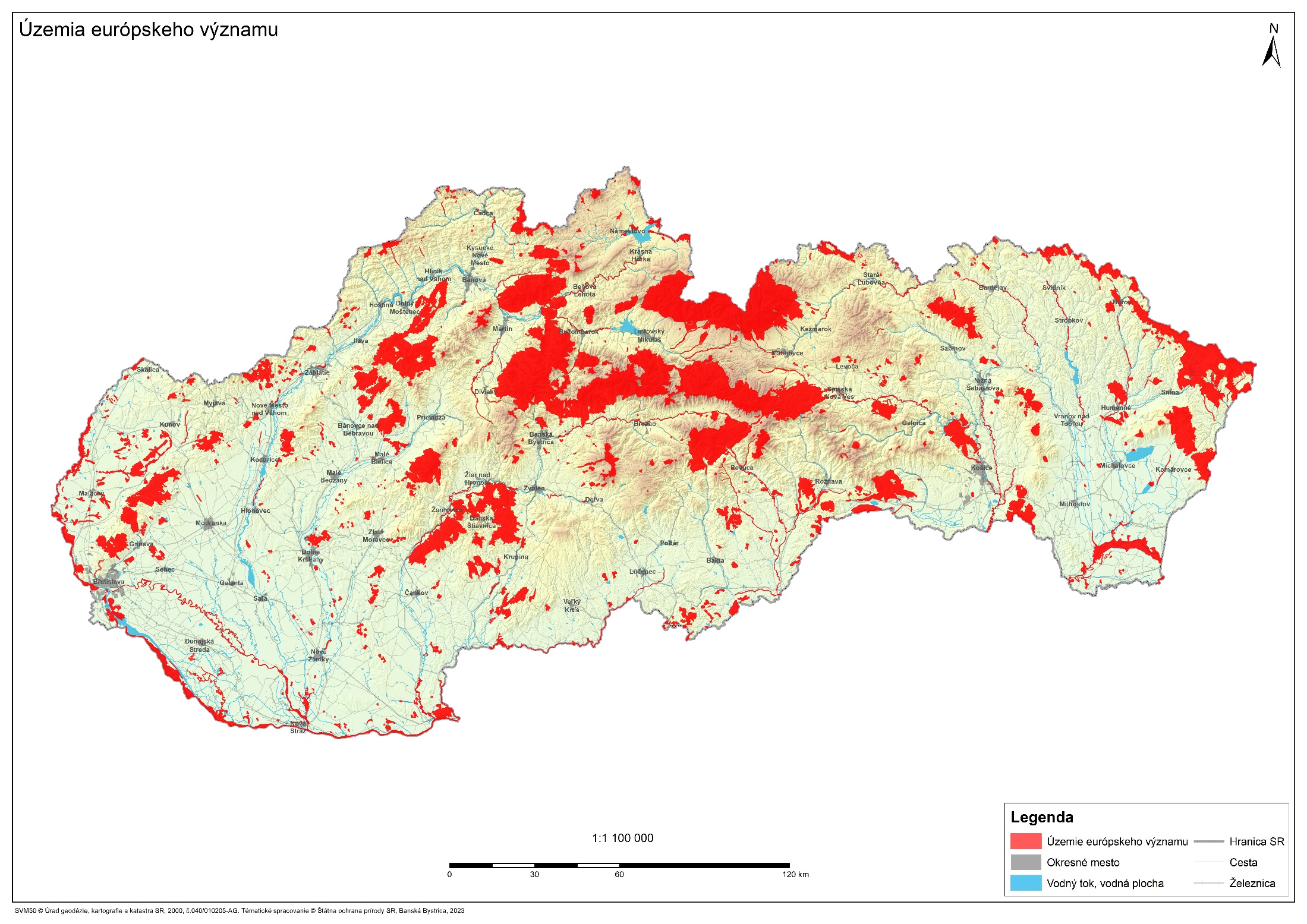 B. Osobitná časťK § 1 a prílohe Podľa § 27 ods. 5 zákona č. 543/2002 Z. z. sa ustanovuje národný zoznam území ÚEV a pre každú lokalitu názov ÚEV, katastrálne územie, v ktorom sa ÚEV nachádza, výmera ÚEV, mapa, stupeň územnej ochrany ÚEV, podrobnosti o jeho územnej ochrane a odôvodnenie jeho ochrany. Predmetom ochrany sú biotopy európskeho významu a druhy európskeho významu, pre ktoré má Slovenská republika ako členský štát Európskej únie povinnosť vymedziť ÚEV v dostatočnej miere z hľadiska veľkosti, kvality či koherencie európskej sústavy chránených území Natura 2000.  ÚEV sa na Slovensku vymedzujú pre 67 biotopov európskeho významu, 45 druhov rastlín európskeho významu a 89 druhov živočíchov európskeho významu a to v rámci alpského a panónskeho biogeografického regiónu. Pre úplnosť uvádzame, že typy biotopov európskeho významu uvedené v prílohe I smernice 92/43/EHS v platnom znení vychádzajú z klasifikácie biotopov CORINE, ktorá bola pri vzniku tejto smernice jediným klasifikačným systémom biotopov. Hranice ÚEV vymedzené geometrickým určením a polohovým určením sa vyznačujú v katastri nehnuteľností. Mapy a grafické podklady, v ktorých sú zakreslené hranice, sú uložené v štátnom zozname osobitne chránených častí prírody a krajiny (ďalej len „štátny zoznam“). Štátny zoznam, ako aj výpisy z neho, sú verejnosti prístupné a sú uložené na príslušných orgánoch ochrany prírody. Ciele starostlivosti o územia európskeho významu, opatrenia na ich dosiahnutie a zásady ich využívania upravuje program starostlivosti o chránené územia podľa § 54 ods. 5 zákona č. 543/2002 Z. z. alebo zásady starostlivosti o biotopy európskeho významu a biotopy druhov európskeho významu podľa § 54 ods. 7 zákona č. 543/2002 Z. z.Zákazy a obmedzenia podľa § 13 až 16 zákona č. 543/2002 Z. z. platia v rámci ÚEV celoročne a to cez  individuálne určenie stupňov ochrany v jednotlivých ÚEV. Stupeň ochrany (druhý, tretí, štvrtý alebo piaty) v každom ÚEV bol priradený po odbornom posúdení ekologických nárokov biotopov európskeho významu a druhov európskeho významu, ktoré sú predmetom ochrany v danej lokalite. Ekologickými nárokmi sú požiadavky biotopov a druhov, ktoré podmieňujú ich výskyt a dobrý stav. Niektoré biotopy či druhy znášajú široké rozmedzie podmienok, iné sú úzko viazané na špecifické lokality a aj pri malej zmene môžu vyhynúť. Vo všeobecnosti ide o požiadavky na vhodné tepelné, svetelné podmienky, dostatok vlahy, potravy, znečistenie pôdy, vody i ovzdušia, prítomnosť nepôvodných inváznych druhov, početnosť či premnoženie predátorov, limitujúcim faktorom je často vyrušovanie živočíchov hlavne v citlivom období rozmnožovania či zimovania. Podrobnosti sú v prípade potreby určené až následne v rámci opatrení starostlivosti pre jednotlivé druhy a biotopy v programoch starostlivosti o chránené územia.Príloha k nariadeniu vlády obsahuje 644 ÚEV, ktoré už boli postupne schválené štyrmi uzneseniami vlády Slovenskej republiky. Hranice všetkých ÚEV boli identifikované na jednotný parcelný stav (k 30. aprílu 2023 podľa evidencie registra „C“ katastra nehnuteľnosti) a niektoré z nich boli spresnené podľa výsledkov technických rokovaní s Európskou komisiou. Ďalšie úpravy vymedzenia existujúcich ÚEV vyplynuli z rokovaní s Európskou komisiou, v kontexte konaní k porušeniu č. 2019/2141 a č. 2016/2091, k vedeckým omylom (došlo k vylúčeniu niektorých častí ÚEV, kde sa nenachádzajú predmety ochrany ani iné biotopy a druhy európskeho významu a tieto časti nemajú potenciál pre obnovu), ako aj z prerokovaní s dotknutými subjektmi uskutočnenými v súlade s § 27 ods. 3 zákona č. 543/2002 Z. z. K § 2 Dňom účinnosti nariadenia vlády stráca platnosť výnos Ministerstva životného prostredia Slovenskej republiky č. 3/2004-5.1 zo 14. júla 2004, ktorým sa vydáva národný zoznam území európskeho významu, ako aj opatrenie Ministerstva životného prostredia Slovenskej republiky zo 7. decembra 2017 č. 1/2017, ktorým sa mení a dopĺňa výnos Ministerstva životného prostredia Slovenskej republiky zo 14. júla 2004 č. 3/2004-5.1, ktorým sa vydáva národný zoznam území európskeho významu a rovnako aj opatrenie Ministerstva životného prostredia Slovenskej republiky z 29. novembra 2018 č. 1/2018, ktorým sa mení a dopĺňa výnos Ministerstva životného prostredia Slovenskej republiky zo 14. júla 2004 č. 3/2004-5.1, ktorým sa vydáva národný zoznam území európskeho významu v znení opatrenia č. 1/2017.K § 3 Dátum účinnosti návrhu nariadenia vlády je vzhľadom na predpokladanú dĺžku legislatívneho procesu navrhnutý na 1. január 2024. Zmena stupňa ochranyNa 2. stupeň (ha)Na 3. stupeň (ha)Na 4. stupeň (ha)Na 5. stupeň (ha)Z 1. stupňa526,7342,2660,8017,44Z 2. stupňa-91,93452,39260,82Z 3. stupňa87,60-189,7476,69Zo 4. stupňa12,801,70-215,19Z 5. stupňa2,20411,6358,02-SPOLU v stupni629,33547,52760,95570,14SPOLU z 1. do 2. stupňa (ha)SPOLU z 1. do 2. stupňa (ha)SPOLU z 1. do 2. stupňa (ha)SPOLU z 1. do 2. stupňa (ha)SPOLU z 1. do 2. stupňa (ha)526,73Štátne vlastníctvo (ha)Štátne vlastníctvo (ha)260,94Neštátne vlastníctvo (ha)Neštátne vlastníctvo (ha)265,79Štátne (DRP)Vodná plocha79,60Neštátne (DRP)Vodná plocha18,19Štátne (DRP)Lesný pozemok19,79Neštátne (DRP)Lesný pozemok36,42Štátne (DRP)Ostatná plocha135,62Neštátne (DRP)Ostatná plocha35,52Štátne (DRP)Orná pôda10,51Neštátne (DRP)Orná pôda65,27Štátne (DRP)Trvalý trávny porast12,06Neštátne (DRP)Trvalý trávny porast100,38Štátne (DRP)Vinica0,05Neštátne (DRP)Vinica7,06Štátne (DRP)Zastavaná plocha a nádvorie3,30Neštátne (DRP)Zastavaná plocha a nádvorie2,81Štátne (DRP)Záhrada0,00Neštátne (DRP)Záhrada0,14SPOLU z 1. do 3. stupňa (ha)SPOLU z 1. do 3. stupňa (ha)SPOLU z 1. do 3. stupňa (ha)SPOLU z 1. do 3. stupňa (ha)SPOLU z 1. do 3. stupňa (ha)42,26Štátne vlastníctvo (ha)Štátne vlastníctvo (ha)7,49Neštátne vlastníctvo (ha)Neštátne vlastníctvo (ha)34,77Štátne (DRP)Vodná plocha4,77Neštátne (DRP)Lesný pozemok27,68Štátne (DRP)Lesný pozemok0,27Neštátne (DRP)Ostatná plocha4,43Štátne (DRP)Trvalý trávny porast2,46Neštátne (DRP)Trvalý trávny porast1,69Neštátne (DRP)Zastavaná plocha a nádvorie0,71Neštátne (DRP)Záhrada0,26SPOLU z 1. do 4. stupňa (ha)SPOLU z 1. do 4. stupňa (ha)SPOLU z 1. do 4. stupňa (ha)SPOLU z 1. do 4. stupňa (ha)SPOLU z 1. do 4. stupňa (ha)60,80Štátne vlastníctvo (ha)Štátne vlastníctvo (ha)3,03Neštátne vlastníctvo (ha)Neštátne vlastníctvo (ha)57,77Štátne (DRP)Lesný pozemok2,22Neštátne (DRP)Lesný pozemok49,14Štátne (DRP)Ostatná plocha0,43Neštátne (DRP)Orná pôda0,16Štátne (DRP)Trvalý trávny porast0,00Neštátne (DRP)Ostatná plocha8,27Štátne (DRP)Zastavaná plocha a nádvorie0,38Neštátne (DRP)Trvalý trávny porast0,19Neštátne (DRP)Zastavaná plocha a nádvorie0,01SPOLU z 1. do 5. stupňa (ha)SPOLU z 1. do 5. stupňa (ha)SPOLU z 1. do 5. stupňa (ha)SPOLU z 1. do 5. stupňa (ha)SPOLU z 1. do 5. stupňa (ha)17,44Štátne vlastníctvo (ha)Štátne vlastníctvo (ha)0,48Neštátne vlastníctvo (ha)Neštátne vlastníctvo (ha)16,97Štátne (DRP)Vodná plocha0,03Neštátne (DRP)Vodná plocha0,70Štátne (DRP)Lesný pozemok0,44Neštátne (DRP)Lesný pozemok16,27SPOLU z 2. do 3. stupňa (ha)SPOLU z 2. do 3. stupňa (ha)SPOLU z 2. do 3. stupňa (ha)SPOLU z 2. do 3. stupňa (ha)SPOLU z 2. do 3. stupňa (ha)91,93Štátne vlastníctvo (ha)Štátne vlastníctvo (ha)57,70Neštátne vlastníctvo (ha)Neštátne vlastníctvo (ha)34,23Štátne (DRP)Vodná plocha4,15Neštátne (DRP)Vodná plocha0,05Štátne (DRP)Lesný pozemok53,53Neštátne (DRP)Lesný pozemok31,18Štátne (DRP)Zastavaná plocha a nádvorie0,02Neštátne (DRP)Ostatná plocha2,44Neštátne (DRP)Orná pôda0,31Neštátne (DRP)Trvalý trávny porast0,13Neštátne (DRP)Zastavaná plocha a nádvorie0,12SPOLU z 2. do 4. stupňa (ha)SPOLU z 2. do 4. stupňa (ha)SPOLU z 2. do 4. stupňa (ha)SPOLU z 2. do 4. stupňa (ha)SPOLU z 2. do 4. stupňa (ha)452,39Štátne vlastníctvo (ha)Štátne vlastníctvo (ha)64,96Neštátne vlastníctvo (ha)Neštátne vlastníctvo (ha)394,72Štátne (DRP)Vodná plocha24,64Neštátne (DRP)Lesný pozemok366,27Štátne (DRP)Lesný pozemok25,46Neštátne (DRP)Ostatná plocha4,33Štátne (DRP)Ostatná plocha2,66Neštátne (DRP)Trvalý trávny porast16,59Štátne (DRP)Trvalý trávny porast12,21Neštátne (DRP)Zastavaná plocha a nádvorie0,20Neštátne (DRP)Záhrada0,04SPOLU z 2. do 5. stupňa (ha)SPOLU z 2. do 5. stupňa (ha)SPOLU z 2. do 5. stupňa (ha)SPOLU z 2. do 5. stupňa (ha)SPOLU z 2. do 5. stupňa (ha)260,82Štátne vlastníctvo (ha)Štátne vlastníctvo (ha)60,82Neštátne vlastníctvo (ha)Neštátne vlastníctvo (ha)200,01Štátne (DRP)Vodná plocha30,43Neštátne (DRP)Lesný pozemok199,93Štátne (DRP)Lesný pozemok30,39Neštátne (DRP)Ostatná plocha0,00Neštátne (DRP)Zastavaná plocha a nádvorie0,08SPOLU z 3. do 4. stupňa (ha)SPOLU z 3. do 4. stupňa (ha)SPOLU z 3. do 4. stupňa (ha)SPOLU z 3. do 4. stupňa (ha)SPOLU z 3. do 4. stupňa (ha)189,74Štátne vlastníctvo (ha)Štátne vlastníctvo (ha)94,47Neštátne vlastníctvo (ha)Neštátne vlastníctvo (ha)95,27Štátne (DRP)Vodná plocha0,00Neštátne (DRP)Vodná plocha0,05Štátne (DRP)Lesný pozemok92,35Neštátne (DRP)Lesný pozemok94,12Štátne (DRP)Ostatná plocha1,52Neštátne (DRP)Ostatná plocha0,93Štátne (DRP)Zastavaná plocha a nádvorie0,60Neštátne (DRP)Trvalý trávny porast0,13Neštátne (DRP)Zastavaná plocha a nádvorie0,03SPOLU z 3. do 5. stupňa (ha)SPOLU z 3. do 5. stupňa (ha)SPOLU z 3. do 5. stupňa (ha)SPOLU z 3. do 5. stupňa (ha)SPOLU z 3. do 5. stupňa (ha)76,69Štátne vlastníctvo (ha)Štátne vlastníctvo (ha)9,38Neštátne vlastníctvo (ha)Neštátne vlastníctvo (ha)67,31Štátne (DRP)Vodná plocha0,03Neštátne (DRP)Vodná plocha0,88Štátne (DRP)Lesný pozemok8,29Neštátne (DRP)Lesný pozemok66,04Štátne (DRP)Ostatná plocha1,06Neštátne (DRP)Ostatná plocha0,33Neštátne (DRP)Zastavaná plocha a nádvorie0,07SPOLU zo 4. do 5. stupňa (ha)SPOLU zo 4. do 5. stupňa (ha)SPOLU zo 4. do 5. stupňa (ha)SPOLU zo 4. do 5. stupňa (ha)SPOLU zo 4. do 5. stupňa (ha)215,19Štátne vlastníctvo (ha)Štátne vlastníctvo (ha)73,94Neštátne vlastníctvo (ha)Neštátne vlastníctvo (ha)141,25Štátne (DRP)Lesný pozemok73,94Neštátne (DRP)Lesný pozemok141,11Neštátne (DRP)Zastavaná plocha a nádvorie0,14Kód ÚEVNázov ÚEVKódy, ktorými sa ÚEV rozširovali v roku 2011, 2017 alebo 2022 a ktoré zaniknú zlúčením rozširovaných ÚEV SKUEV0007  Čičarovský les  SKUEV1007  SKUEV0013  Stráž  SKUEV1013  SKUEV0014  Lázky  SKUEV3014  SKUEV0019  Tarbucka  SKUEV2019  SKUEV0048  Dukla  SKUEV3048  SKUEV0059  Jelšie  SKUEV1059  SKUEV0064  Bratislavské luhy  SKUEV1064, SKUEV2064 SKUEV0067  Čenkov  SKUEV2067  SKUEV0090  Dunajské luhy  SKUEV2090  SKUEV0098  Nesvadské piesky  SKUEV2098  SKUEV0101  Klokočovské rašeliniská  SKUEV2101  SKUEV0104  Homoľské Karpaty  SKUEV3104  SKUEV0105  Spišskopodhradské travertíny  SKUEV2105, SKUEV3105 SKUEV0107Spišskopodhradské stráne SKUEV3107 SKUEV0112  Slovenský raj  SKUEV2112, SKUEV3112 SKUEV0125  Gajarské alúvium Moravy  SKUEV1125  SKUEV0133  Hôrky  SKUEV2133, SKUEV3133 SKUEV0149  Mackov bok  SKUEV1149  SKUEV0152  Sliačske travertíny  SKUEV1152  SKUEV0155  Alúvium Starej Nitry  SKUEV2155  SKUEV0158 Modrý vrch  SKUEV2158  SKUEV0165  Kútsky les*  SKUEV2165  SKUEV0173  Kotlina  SKUEV1173  SKUEV0182  Číčovské luhy  SKUEV1182  SKUEV0184  Burdov  SKUEV2184  SKUEV0197  Salatín  SKUEV1197  SKUEV0216  Sitno  SKUEV2216  SKUEV0222  Jelešňa  SKUEV2222  SKUEV0225  Muránska planina  SKUEV3225  SKUEV0227  Čiližské močiare  SKUEV1227  SKUEV0231  Brekovský hradný vrch  SKUEV2231  SKUEV0240  Kľak  SKUEV2240  SKUEV0251  Zázrivské lazy  SKUEV3251  SKUEV0256  Strážovské vrchy  SKUEV1256  SKUEV0267  Biele hory  SKUEV1267, SKUEV3267 SKUEV0269  Ostrovné lúčky  SKUEV1269, SKUEV2269 SKUEV0272  Vozokánsky luh  SKUEV2272  SKUEV0276  Kuchynská hornatina  SKUEV1276  SKUEV0278  Brezovské Karpaty  SKUEV1278, SKUEV3278 SKUEV0282  Tisovský kras  SKUEV3282  SKUEV0284  Teplické stráne  SKUEV2284  SKUEV0285  Alúvium Muráňa  SKUEV2285, SKUEV3285 SKUEV0287  Galmus  SKUEV3287  SKUEV0288  Kysucké Beskydy  SKUEV2288  SKUEV0293  Kľúčovské rameno  SKUEV1293  SKUEV0294  Bagovský vrch  SKUEV2294  SKUEV0297  Brezinky  SKUEV1297  SKUEV0302  Ďumbierske Tatry  SKUEV1302  SKUEV0303  Alúvium Hrona  SKUEV1303  SKUEV0304  Oravská vodná nádrž  SKUEV2304  SKUEV0310  Kráľovohoľské Tatry  SKUEV1310  SKUEV0311  Kačenky  SKUEV1311  SKUEV0315  Skalické alúvium Moravy  SKUEV2315  SKUEV0316  Šranecké piesky  SKUEV1316  SKUEV0318  Pod Bukovou  SKUEV2318, SKUEV3318 SKUEV0337  Pieniny  SKUEV1337  SKUEV0341  Dolný vrch  SKUEV3341  SKUEV0342  Drieňovec  SKUEV3342  SKUEV0345  Kečovské škrapy  SKUEV3345  SKUEV0353  Plešivská planina  SKUEV3353  SKUEV0355  Fabiánka  SKUEV3355  SKUEV0356  Horný vrch  SKUEV3356  SKUEV0357  Cerová vrchovina  SKUEV1357, SKUEV2357 SKUEV0362  Pieskovcové chrbty  SKUEV1362  SKUEV0366  Drienčanský kras  SKUEV2366  SKUEV0367  Holubyho kopanice  SKUEV2367, SKUEV3367 SKUEV0368  Brezovská dolina  SKUEV2368  SKUEV0371  Žalostiná  SKUEV3371  SKUEV0372  Krivoklátske lúky  SKUEV3372  SKUEV0375  Krasín  SKUEV1375, SKUEV3375 SKUEV0376  Vršatské bradlá  SKUEV2376  SKUEV0387  Beskyd  SKUEV1387, SKUEV3387 SKUEV0388  Vydrica  SKUEV1388  SKUEV0392  Brezovská stráň  SKUEV2392  SKUEV0393  Dunaj  SKUEV2393, SKUEV3393 SKUEV0398  Slaná  SKUEV3398  SKUEV0728  Podpoľana  SKUEV3728  SKUEV0778  Lipníkovské  SKUEV3778  SKUEV0814  Hubovo  SKUEV3814  SKUEV0880  Prašická dubina  SKUEV3880  SKUEV0896  Pod Čierťažou  SKUEV3896 Kód ÚEVNázov ÚEVKrajeSKUEV0025VihorlatPrešovský, KošickýSKUEV0090Dunajské luhyTrnavský, Bratislavský, NitrianskySKUEV0105Spišskopodhradské travertínyPrešovský, KošickýSKUEV0112Slovenský rajKošický, Prešovský, BanskobystrickýSKUEV0125Gajarské alúvium MoravyBratislavský, TrnavskýSKUEV0133HôrkyNitriansky, TrenčianskySKUEV0134KulháňNitriansky, TrenčianskySKUEV0141BeláŽilinský, PrešovskýSKUEV0163RudavaBratislavský, TrnavskýSKUEV0166CiglátTrnavský, BratislavskýSKUEV0173KotlinaBratislavský, TrnavskýSKUEV0182Číčovské luhyNitriansky, TrnavskýSKUEV0198ZvolenŽilinský, BanskobystrickýSKUEV0203StolicaKošický, BanskobystrickýSKUEV0209Morské okoKošický, PrešovskýSKUEV0227Čiližské močiareTrnavský, NitrianskySKUEV0238Veľká FatraŽilinský, BanskobystrickýSKUEV0241SvrčinníkBanskobystrický, ŽilinskýSKUEV0256Strážovské vrchyTrenčiansky, ŽilinskýSKUEV0257Alúvium IpľaBanskobystrický, NitrianskySKUEV0258Tlstý vrchBanskobystrický, NitrianskySKUEV0263Hodrušská hornatinaBanskobystrický, NitrianskySKUEV0267Biele horyBratislavský, TrnavskýSKUEV0273VtáčnikTrenčiansky, BanskobystrickýSKUEV0278Brezovské KarpatyTrnavský, TrenčianskySKUEV0285Alúvium MuráňaBanskobystrický, KošickýSKUEV0290Horný tok HornáduPrešovský, KošickýSKUEV0302Ďumbierske TatryBanskobystrický, ŽilinskýSKUEV0307TatryPrešovský, ŽilinskýSKUEV0310Kráľovohoľské TatryŽilinský, Banskobystrický, PrešovskýSKUEV0314MoravaBratislavský, TrnavskýSKUEV0398SlanáBanskobystrický, KošickýSKUEV0564DubováTrenčiansky, TrnavskýSKUEV0565PrieľačinaTrenčiansky, NitrianskySKUEV0642Javornícky hrebeňTrenčiansky, ŽilinskýSKUEV0804JavorecTrnavský, TrenčianskySKUEV0822Malý DunajTrnavský, Bratislavský, NitrianskySKUEV0865RatajNitriansky, BanskobystrickýSKUEV0901HavranTrnavský, TrenčianskySKUEV0940Hornádske lúkyKošický, PrešovskýSKUEV4028BrezováTrenčiansky, BanskobystrickýSKUEV4007Dolný tok TorysyPrešovský, KošickýSKUEV4041ChválovTrenčiansky, Nitriansky